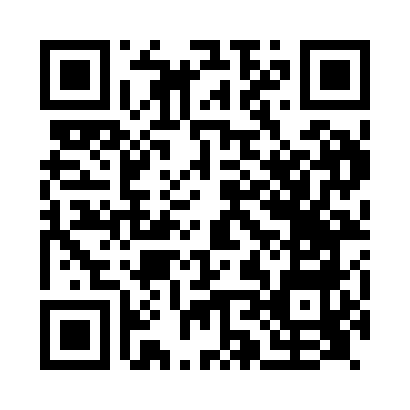 Prayer times for Cowan Bridge, Lancashire, UKWed 1 May 2024 - Fri 31 May 2024High Latitude Method: Angle Based RulePrayer Calculation Method: Islamic Society of North AmericaAsar Calculation Method: HanafiPrayer times provided by https://www.salahtimes.comDateDayFajrSunriseDhuhrAsrMaghribIsha1Wed3:215:321:076:188:4310:562Thu3:195:301:076:198:4510:563Fri3:185:281:076:208:4710:574Sat3:175:261:076:218:4910:585Sun3:165:241:076:228:5110:596Mon3:155:221:076:238:5211:007Tue3:145:201:076:248:5411:018Wed3:135:181:076:258:5611:029Thu3:125:161:076:268:5811:0210Fri3:115:141:076:279:0011:0311Sat3:105:131:076:289:0111:0412Sun3:095:111:076:299:0311:0513Mon3:085:091:076:309:0511:0614Tue3:075:071:076:319:0711:0715Wed3:065:061:076:329:0811:0816Thu3:065:041:076:339:1011:0817Fri3:055:021:076:349:1211:0918Sat3:045:011:076:359:1311:1019Sun3:034:591:076:369:1511:1120Mon3:034:581:076:379:1611:1221Tue3:024:561:076:389:1811:1322Wed3:014:551:076:399:2011:1323Thu3:004:541:076:409:2111:1424Fri3:004:521:076:419:2311:1525Sat2:594:511:076:429:2411:1626Sun2:594:501:076:429:2511:1727Mon2:584:491:076:439:2711:1728Tue2:584:471:086:449:2811:1829Wed2:574:461:086:459:3011:1930Thu2:574:451:086:469:3111:2031Fri2:564:441:086:469:3211:20